Les nouveautés de l’APDM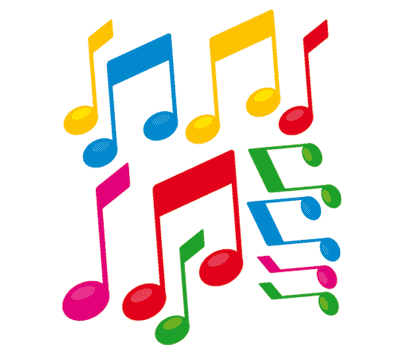 Adaptation aux nouveaux rythmes scolairesFlute, Guitare, Violon, Alto, Violoncelle, Piano, Eveil Musical et Solfège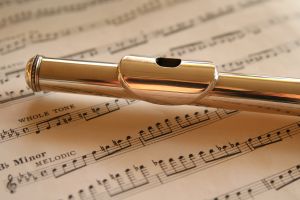 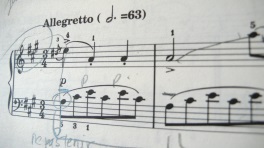 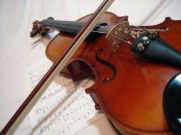 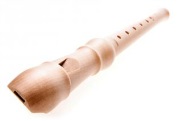 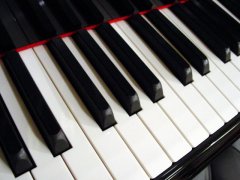 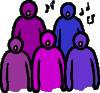 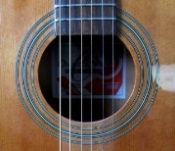 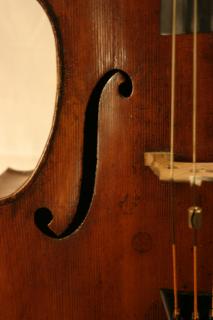 Eveil MusicalNous aurons des séances d’éveil musical le samedi matin aux mêmes horaires : Les tous petits à partir de 9h30, les moyens vers 10h00 et les grands vers 11h30.Ses horaires/jours vous conviennent-il ?      oui               nonVos suggestions : (2) Nous pourrions proposer un cours d’éveil  le mercredi vers 16h00 (Moyenne ou grande section), Seriez-vous intéressés par cette séance supplémentaire ?       oui               nonSolfègeEnfin, nous proposerons toujours des cours de solfège (niveau 1, 2, 3) le mercredi après-midi, à partir de 13h30.Et une séance supplémentaire (adolescents/ adultes) le samedi vers 13h00.Seriez-vous intéressés par cette séance supplémentaire ?      oui               nonVos suggestions : 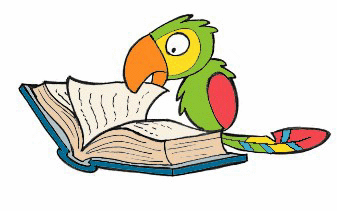 Toutes informations et nouvelles sur notre blog : http://blogapdm.over-blog.com/ (ou via google / moteurs de recherche : « APDM musique »)